Цикловая комиссия физической культуры и допризывной подготовкиОсновные направления работы и задачи цикловой комиссииПовышение педагогического мастерства преподавателей, обеспечение их педагогической и психологической готовности в ходе участия в методмероприятиях филиала.Обеспечить выполнение плана и физкультурно-оздоровительной и спортивно-массовой работы по физической культуре в полном объеме.Дальнейшее укрепление и развитие материально-технической и спортивной базы филиала.Создание системы обучения, идеологического воспитания и формирования личности и здорового образа жизни с учетом индивидуальных особенностей учащихся.Перечень факультативов, кружков, секций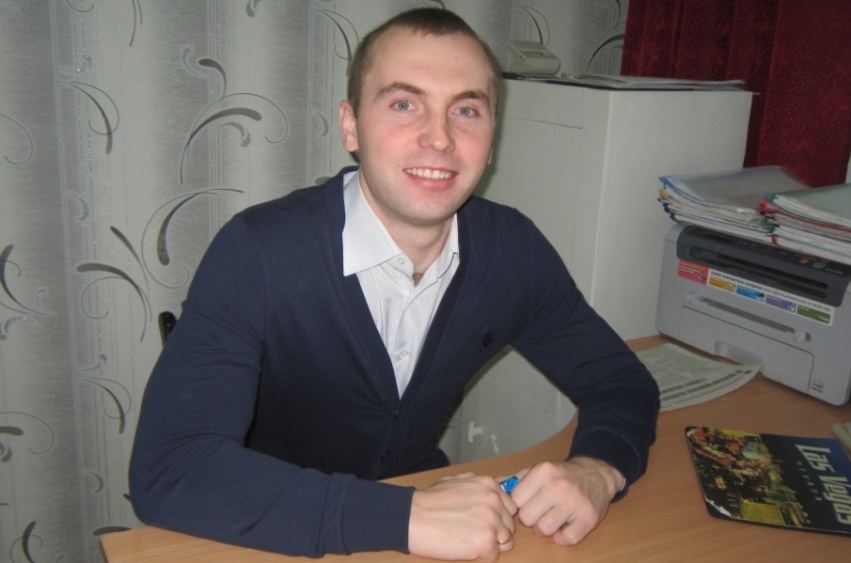 Дащинский Сергей Сергеевич – преподаватель первой квалификационной категории. Преподаваемая учебная дисциплина: Физическая культура и здоровье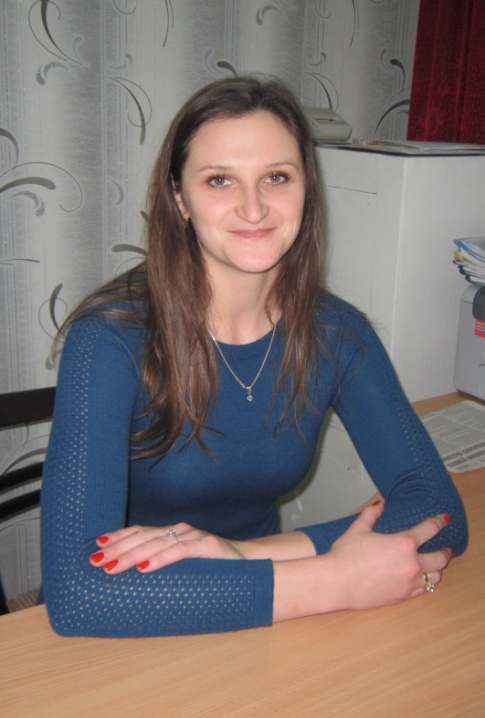 Рыбакова-Хваль Ирина Сергеевна – председатель цикловой комиссии, преподаватель первой квалификационной категории. Преподаваемая учебная дисциплина: Физическая культура и здоровье. 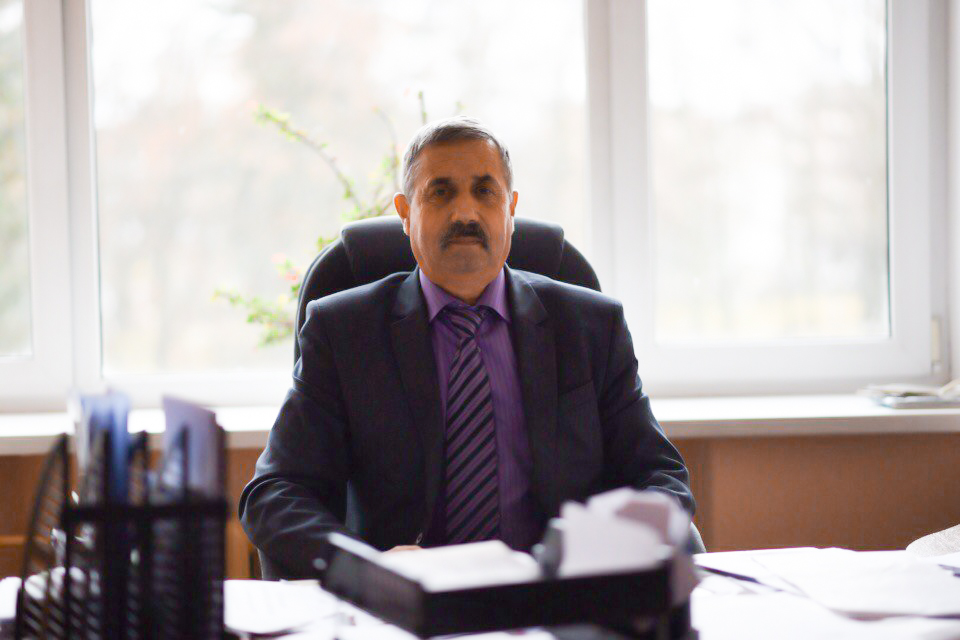 Настаченко Владимир Федорович – зам. директора по воспитательной работе, преподаватель первой квалификационной категории. Преподаваемые учебные  дисциплины:Допризывная подготовкаЗащита населения и территорий от чрезвычайных ситуаций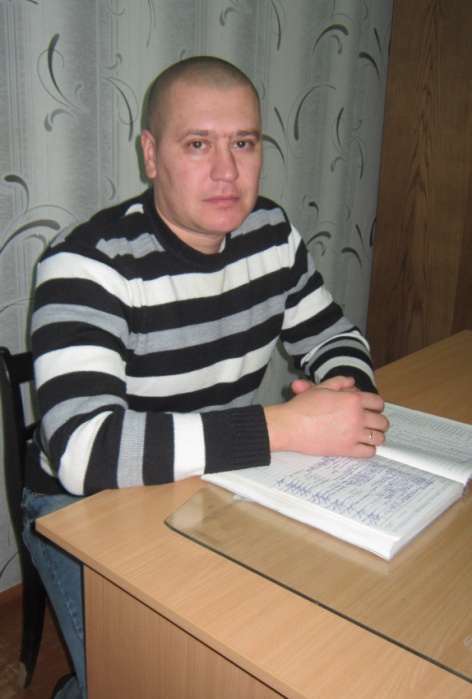 Алехнович Олег Владимирович – преподаватель высшей квалификационной категории. Преподаваемая учебная дисциплина: Физическая культура и здоровье.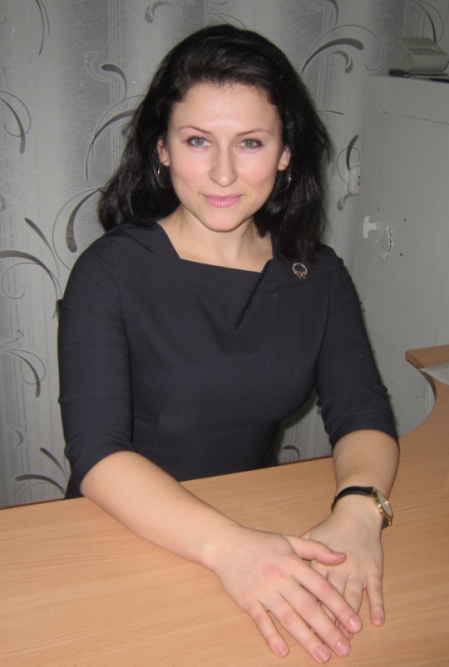 Кужаль Татьяна Владимировна – преподаватель первой квалификационной категории. Преподаваемая учебная дисциплина: Физическая культура и здоровьеНаименование спортивных секцийФамилия, инициалы руководителяКурс	«Волейбол» (юноши)Сергиенко В.В..Цвилович Е.А.Донская А.М. Дащинский С.С.Цвилович Е.А.Алехнович О.В.Кужаль Т.В.1-4       «Волейбол» (девушки)Сергиенко В.В..Цвилович Е.А.Донская А.М. Дащинский С.С.Цвилович Е.А.Алехнович О.В.Кужаль Т.В.1-4«Баскетбол»(юноши)Сергиенко В.В..Цвилович Е.А.Донская А.М. Дащинский С.С.Цвилович Е.А.Алехнович О.В.Кужаль Т.В.1-4«Баскетбол»(девушки)Сергиенко В.В..Цвилович Е.А.Донская А.М. Дащинский С.С.Цвилович Е.А.Алехнович О.В.Кужаль Т.В.«Мини футбол»Сергиенко В.В..Цвилович Е.А.Донская А.М. Дащинский С.С.Цвилович Е.А.Алехнович О.В.Кужаль Т.В.1-4«Настольный теннис»Сергиенко В.В..Цвилович Е.А.Донская А.М. Дащинский С.С.Цвилович Е.А.Алехнович О.В.Кужаль Т.В.1-4